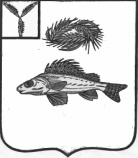 СОВЕТДЕКАБРИСТСКОГО МУНИЦИПАЛЬНОГО ОБРАЗОВАНИЯЕРШОВСКОГО МУНИЦИПАЛЬНОГО РАЙОНАСАРАТОВСКОЙ ОБЛАСТИРЕШЕНИЕот   20.04.2022 года								   №   14-34В соответствии с Федеральным законом от 06.10.2003 №131-ФЗ «Об общих принципах организации местного самоуправления в Российской Федерации», Уставом Декабристского муниципального образования, Совет Декабристского муниципального образованияРЕШИЛ:1. Внести в Регламент Совета Декабристского МО, утвержденный  решением от 23.09.2016 №1-1 «Об утверждении Регламента Декабристского МО» следующие изменения:1.1. Главу 4 раздел «Организационные формы и порядок работы Совета» дополнить пунктами 13,14 и 15 следующего содержания:«13. В период введения на территории Саратовской области режима повышенной готовности, режима чрезвычайной ситуации, ограниченных мероприятий (карантина)», чрезвычайного или военного положения заседание комиссии, рабочей группы может проводиться по решению председателя комиссии, рабочей группы в дистанционной форме с использованием средств видео-конференц-связи (далее, соответственно, - дистанционное заседание, ВКС), за исключением закрытых заседаний.Информация о проведении дистанционного заседания комиссии, рабочей группы доводится до членов этого комитета, комиссии, рабочей группы и приглашенных лиц не менее, чем за три дня до начала заседания.14. В случае отклонения во время дистанционного заседания комиссии, рабочей группы члена (членов) комитета от ВКС дистанционное заседание комиссии, рабочей группы считается правомочным при сохранении кворума. При отсутствии на дистанционном заседании комиссии, рабочей группы кворума председателем комиссии, рабочей группы объявляе6тся перерыв не более чем на 20 минут. В случае если после окончания перерыва кворум отсутствует, дистанционное заседание, комиссии, рабочей группы переносится.Депутаты, участвующие в дистанционном заседании комиссии, рабочей группы, считаются присутствующими на данном заседании.15. Лица, имеющие право присутствовать на заседании, комиссии, рабочей группы в соответствии с настоящим Регламентом, вправе принимать участие в дистанционном заседании комиссии, рабочей группы при наличии технической возможности и разрешения председателя комиссии, рабочей группы и других органов выступать с использованием средств ВКС на дистанционном заседании комиссии, рабочей группы»1.2. Пункты  13-18  главы 4 раздела «Внеочередные заседания Совета» считать пунктами  1-6.1.3 Главу 4 дополнить разделом. «Дистанционное заседание Совета Декабристского МО с использованием средств ВКС» следующего содержания:«1. В период введения на территории области режима повышенной готовности, режима чрезвычайной ситуации, ограничительных мероприятий (карантина), чрезвычайного или военного положения в соответствии с решением Председателя Совета МО, может проводиться дистанционное заседание Совета Декабристского МО с использованием средств ВКС.2. Информация о проведении дистанционного заседания Совета Декабристского МО направляется депутатам Совета Декабристского МО и приглашенным лицам не позднее, чем за пять дней до дня очередного заседания Совета Декабристского МО, и не менее, чем за два дня до внеочередного заседания Совета Декабристского МО, а также размещается на официальном сайте Совета Декабристского МО в сети Интернет.3. Дистанционное заседание Совета Декабристского МО проводится открыто.4.  Проект повестки дня дистанционного заседания Совета Декабристского МО формируется Советом МО в соответствии с настоящим Регламентом. Проекты документов и другие необходимые материалы направляются депутатам Совета Декабристского МО в электронном виде не позднее чем за три дня до их рассмотрения на очередном заседании Совета Декабристского МО и не позднее чем за один день до проведения внеочередного Совета Декабристского МО.5. В проект повестки дня дистанционного заседания Совета Декабристского МО не включаются вопросы, требующие проведения тайного голосования.6.  Регистрация депутатов Совета Декабристского МО, приглашенных лиц, на дистанционном заседании проводится Секретарем Совета Декабристского МО. Депутаты, участвующие в дистанционном заседании Совета Декабристского МО, считаются присутствующими на данном  заседании.Депутат Совета Декабристского Мо, подключившийся к ВКС после начала дистанционного заседания Совета Декабристского МО, обязан поставить вопрос о своей регистрации.7. Председательствующий открывает дистанционное заседание Совета Декабристского МО, на котором оглашает информацию о наличии кворума, о количестве подключившихся к ВКС депутатов Совета Декабристского МО, приглашенных лицах, о количестве отсутствующих депутатов Совета Декабристского МО и иную информацию, необходимую для рассмотрения на дистанционном заседании Совета Декабристского МО.8. Дистанционное заседание Совета Декабристского МО считается правомочным, если на нем присутствует более половины от установленного числа депутатов Совета Декабристского МО. В случае отключения во время дистанционного заседания Совета Декабристского МО депутата (депутатов) от ВКС дистанционное заседание Совета Декабристского МО считается правомочным при сохранении кворума. При отсутствии на дистанционном заседании Совета Декабристского МО кворума председательствующим объявляется перерыв не более чем на 20 минут. В случае если после окончания перерыва кворум отсутствует, дистанционное заседание Совета Декабристского МО переносится.9. Продолжительность обсуждения вопросов, включенных в повестку для дистанционного заседания Совета Декабристского МО (время, отводимое на вопросы и ответы, выступления по мотивам голосования) определяются в соответствии с положением настоящего Регламента.10. Дистанционное заседание Совета Декабристского МО проводится без использования электронной системы голосования. Голосование по вопросам повестки дня дистанционного заседания Совета Декабристского МО осуществляется путем поднятия руки и обозначения своей позиции («за», «против» или «воздержался») либо по решению Совета Декабристского МО путем проведения поименного голосования.11. Во время дистанционного заседания Совета Декабристского МО запись на вопросы, запись на выступления проводится путем поднятия рук депутатов, приглашенных лиц, участвующих в дистанционном заседании Совета Декабристского МО.12. Подсчет голосов осуществляется Секретарем Совета Декабристского МО и оглашается председательствующим на дистанционном заседании Совета Декабристского МО.13. Лица, имеющие право присутствовать на заседании Совета Декабристского МО в соответствии с настоящим Регламентом, вправе принимать участие в дистанционном заседании Совета Декабристского МО при наличии технической возможности и с разрешения председательствующего на дистанционном заседании Совета Декабристского МО выступать с использованием средств ВКС на дистанционном заседании Совета Декабристского МО.14. Трансляция дистанционного заседания Совета Декабристского МО осуществляется на сайте»2. Настоящее решение вступает в силу со дня его официального опубликования.Глава Декабристского МО                                                   Полещук М.А.О внесении изменений в Регламент Совета Декабристского муниципального образования от 23.09.2016 №1-1